PLANIFICACIÓN DE AUTOAPRENDIZAJESEMANA 13 DEL 22 AL 26 DE JUNIO 2020 “Creación de diseños innovadores para entregar soluciones a diversos problemas.”*Para poder responder esta guía te puedes apoyar de las guías vistas anteriormente.1.- ¿En qué siglo se ubica el origen de la plancha?a) En el siglo Vb) En el siglo IV.c) En el siglo VId) En el siglo VII2.- ¿Quiénes crearon la primera plancha?a) Los japonesesb) Los griegosc) Los chinosd) Los romanos3.- ¿A qué se denomina vistas principales de un objeto?a) A las proyecciones ortogonales de un sobre 6 planosb) A la profundidad de un objeto.c) A la respuesta de una soluciónd) A una perspectiva de planta.4.- ¿Qué son las innovaciones tecnológicas?a) Es la transformación de una idea en un producto vendible y nuevo.b) Es la materialización de nuevos avances.c) Son los cambios de un producto por otro.d) Solo a y b5.- Nombra 3 diferencias que existe entre la plancha creada en el siglo IV y la plancha moderna.________________________________________________________________________________________________________________________________________________________________________________________________________________________________________________________________________________________________6.-Menciona 4 vistas principales de un objeto.7.- Elige un objeto y dibuja dos vistas principales de él, incluye medidas en milímetros o centímetros, en relación a su tamaño real.                            Planta                                                                        Alzado8.- Menciona que entiendes por perspectiva de un objeto._______________________________________________________________________________________________________________________________________________________________________________________________________________________________________9.- Completa la oración según corresponda:a) La perspectiva nos ayuda a crear una sensación de ________________________b) Los tipos de perspectiva son ____________, _________________, ______________,___________________ y ____________________.c) Las primeras planchas, generalmente se elaboraban de ______________________.10.- ¿Qué entiendes por soluciones tecnológicas?_______________________________________________________________________________________________________________________________________________________________________________________________________________________11.- Observa las imágenes y menciona el nombre de cada perspectiva de cada una de ellas.a) b)     c)   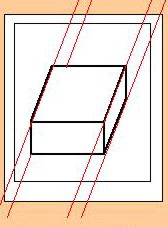 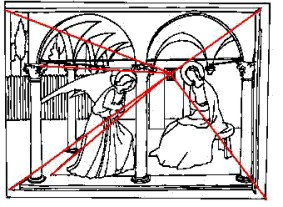 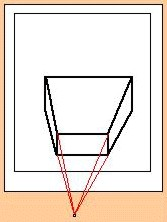     ______________________        ____________________                   __________________12.- Observa la siguiente imagen y luego crea innovaciones en ella, dibujando el objeto desde dos perspectivas que elijas.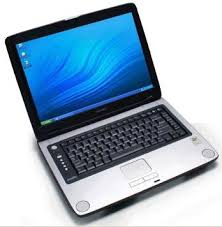 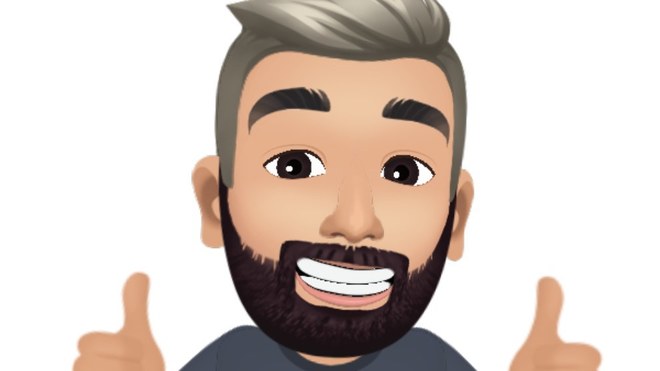 ¡¡QUE TE VAYA EXCELENTE!!ASIGNATURA /MÓDULO TPTecnología 6° básico NOMBRE DEL PROFESOR/AMarcos Lucero CONTENIDO Creación de diseños innovadores para entregar soluciones a diversos problemas.OBJETIVO DE APRENDIZAJE DE LA UNIDAD 2(OA 1) Usar internet y comunicación en línea para compartir y publicar información de diferente carácter con otras personas, considerando la seguridad de la fuente y las normas de privacidad y de uso.MOTIVACIÓN  ¡¡¡Buenos días estudiantes!!! Hoy daremos inicio a nuestra clase n°13 en la cual mediante una serie de preguntas repasaremos los contenidos visto de la unidad.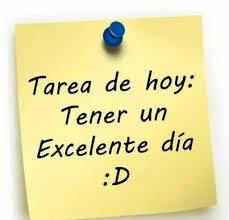 ACTIVIDAD(ES) Y RECURSOS PEDAGÓGICOS ACTIVIDADES1.- Responder preguntas sobre los contenidos pasados en esta unidadRECURSOS: Guía, cuaderno y lápices.EVALUACIÓNEvaluación Formativa: Sera la fotografía de la actividad.ESTE MÓDULO DEBE SER ENVIADO AL SIGUIENTE CORREO ELECTRÓNICOMarcos.lucero@colegio-jeanpiaget.cl  WhatsApp: +56964515300 Fecha de entrega:26/06/2020 Recordar sacar una fotografia a la actividad y enviarla al correo del profesor.GUÍA DE TECNOLOGIA GUÍA DE TECNOLOGIA GUÍA DE TECNOLOGIA Nombre:Nombre:Nombre:Curso: Sexto básicoFecha:Profesor : Marcos Lucero OBJETIVOS DE APRENDIZAJES: Identificar aprendizajes obtenidos de la unidad.OBJETIVOS DE APRENDIZAJES: Identificar aprendizajes obtenidos de la unidad.CONTENIDOS:  Demostrar disposición a trabajar  en  equipo, colaborar con otros y  aceptar  consejos y críticas.)